A AA037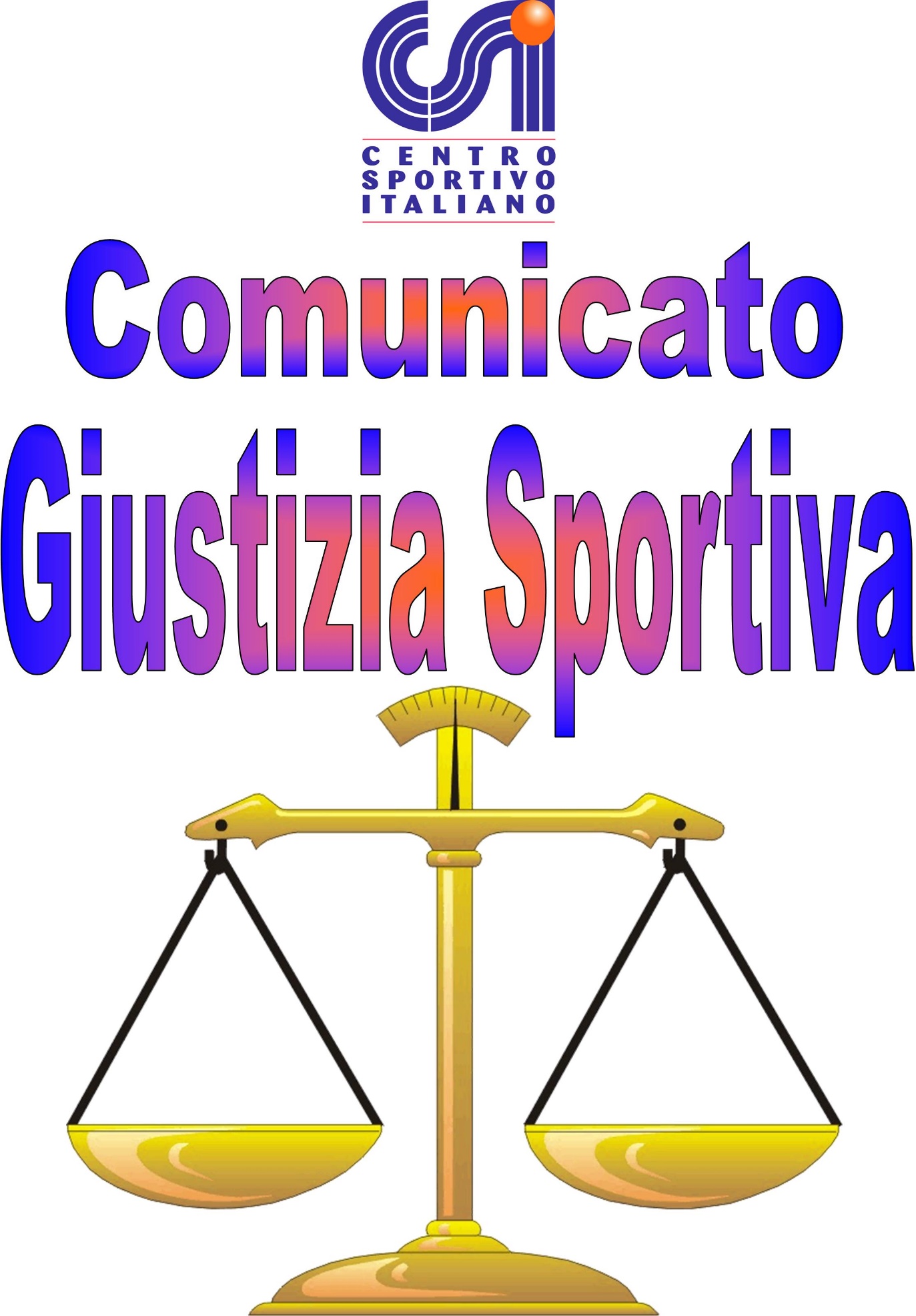 021Afr(Per Diffida).                          Comunicato Ufficiale nr. 03   DATA 03 – 10- 2022                                     Calcio a 5 Terni LeagueRISULTATI CALCIO A 5PROVVEDIMENTI DISCIPLINARI CALCIO A 5 CARTELLINO AZZURRONominativo:                                                                                                    SocietàGIOCATORI AMMONITINominativo:                                                                                                      SocietàStefano Proietti                                                                                                     ASD CastrumJonathan Mei                                                                                                        AS MarosoLuca Campisi                                                                                                        New Terni UTDSimone Bellerba                                                                                                    New Terni UTDAlessandro Chiocci                                                                                                AjaxKemalLuigi Romano                                                                                                        Napoli Club TerniGIOCATORI ESPULSINominativo:                                 turni di squalifica                                             Società  Comunicato Ufficiale nr. 03 DATA 03– 10- 2022                                        Calcio a 7 Terni LeagueRISULTATI CALCIO A 7PROVVEDIMENTI DISCIPLINARI CALCIO A 7 Ammenda di € 15,00 Alla società “Pro Secco” Per ritardo inizio gara per ritardata presentazione in Campo.Ammenda di € 15,00 Alla società “AS Maroso” Per ritardo inizio gara per richiesta di ritardato inizio gara.CARTELLINO AZZURRONominativo:                                                                                                    SocietàGianMarco Corvi                                                                             Soccorso AlpinoGIOCATORI AMMONITINominativo:                                                                                                      SocietàSimone Scacchi                                                                                         Green ServiceJacopo Rizzo                                                                                            CampettoFrancesco Cotroneo                                                                                   Ferentil Saint GermainCristian Gasbarri                                                                                      Pro-SeccoMarco Pennacchi                                                                                       Pro SeccoPaul Cristian Jianu                                                                                     Pro SeccoAdrian Axinia                                                                                            Pro SeccoGeremia Svizzeretto                                                                                  Pro SeccoFilippo Boccione                                                                                         Soccorso AlpinoPetrini Matteo                                                                                            Narni SqualoLeonardo Mastrogiacomo                                                                            Molo 21Loren Cubaj                                                                                                Geps’On FireJonatan Mei                                                                                               HomyMirko Scatteia                                                                                            StronconiumMatteo Fagiolini                                                                                         StronconiumObregon Aldair Rodriguez                                                                          Visionary BSTommaso Conti                                                                                            Long IslandNicolò Lunetta                                                                                               FC BoccaporcoMatteo De Muru                                                                                          The MuruFrancesco Costantini                                                                                     The MuruLuca Romualdi                                                                                              The MuruLeonardo Francesconi                                                                                    DesaparecidosNicolò Agostini                                                                                              Team-EnoMarco Lucarelli                                                                                             ASD PostaccioMbaye Seck Seny                                                                                         ASD PostaccioFabrizio Tabuani                                                                                           ASD PostaccioNicholas Perni                                                                                               ASD PostaccioGIOCATORI ESPULSINominativo:                                 turni di squalifica                                        SocietàLorenzo Merluzzo                                    1 mese ( al 3\11\2022)                                                   Red Devils   (Vie di fatto verso altro tesserato; Espressioni offensive nei confronti del giudice di gara).Diego Montanucci                                     1                                                  The Muru(Comportamento falloso in campo).Nicolò Agostini                                          1                                                   Team-Eno(Fallo Di Reazione).Giordano Cucchiella                                   1                                                   FC HellEagles(Fallo Di Reazione).Nicholas Perni                                            3                                                    ASD Postaccio(Reiterate Espressioni offensive nei confronti del giudice di gara; Comportamento Eclatante in campo).                                                                                                                            Il Giudice sportivo022C America Reds – Panzathinaikos 1 – 8 023A Pet Store Conad – Napoli Club Terni 0 – 0  V.P.D.024B Sel. Albiceleste – Old City 3 – 10 025C AS Maroso – Terni Boys 6 – 5  V.P.D.026C Conad Arca Futsal – Leicesterni City 3 – 1 027B Sporting Garra – Real Palace 6 – 6 028C Aquila United – New Team R029A SG Bosco – La Dolce Vita R030B SS Giuseppe e Marco – Oro & Argenti 5 – 3 031B ASD Castrum – Libertas Tacito 4 – 3  V.P.D.032C Bar Della Porta – Mo Te Pungo R033A Buco Bar – Galacticos R034C AjaxKemal – Stroncamoli 2 – 7  V.P.D.035A White Devils – New Terni UTD 5 – 3  V.P.D.033B2 Aston Pirla – Homy 2 – 6  V.P.D. V.P.D.034B2 Stronconium – Pro Diletta 19917 – 4  V.P.D. V.P.D.035B2 Soccorso Alpino – Narni Squalo 5 – 5  V.P.D. V.P.D.036A The-Muru T.S. – Desaparecidos 0 – 6  V.P.D. V.P.D.037A Sambucetole – Edil Iama CSV 6 – 4 038B1 Visionary BS – Long Island 3 – 3  V.P.D. V.P.D.039A Team-Eno – FC HellEagles 6 – 4  V.P.D. V.P.D.040B1 Molo 21 – Geps’On Fire 5 – 4  V.P.D. V.P.D.041B2 Real MeFravì – Postaccio Pirates  4 – 1  V.P.D. V.P.D.042B1 AS Maroso – FC Boccaporco 4 – 4  V.P.D. V.P.D.043A Red Devils – FC ProSecco         2 – 2  V.P.D. V.P.D.044B1 Stortenham – Ferentil Saint Germain 2 – 5  V.P.D.045B1 Torre Orsina C.A. – La Dolce Vita R046B2 SDATT Team – PES United R047A Leicesterni City FC – Green Service 5 – 6  V.P.D.048A Astoria – Campetto 4 – 4  V.P.D.